Supplementary MaterialTable S1. Characteristics of microsatellite markers used, including their chromosomal locations, fragment sizes, and number of alleles observed in overall samples.1 From the FAO (2011); 2 Expected allele size range from FAO (2011); 3Detected allele size range (bp) in eight chicken populations.Supplementary Figures 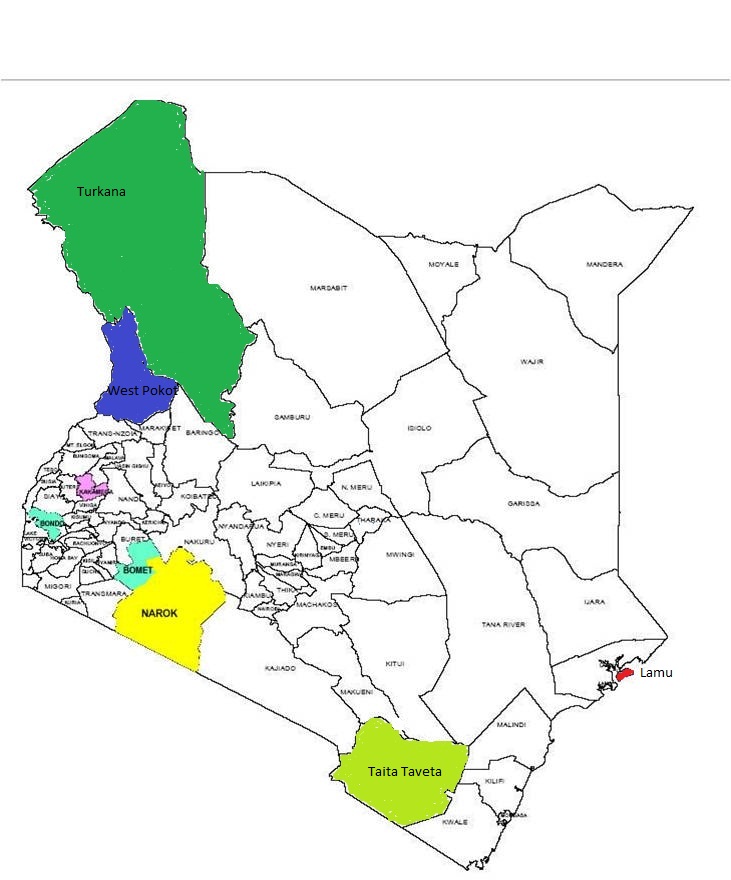 Figure S1. Map of Kenya showing locations where blood samples were collectedMarkerChromosome1 Expected Allele range (bp)2Observe fragment size (bp)3Observed number of allelesADL02681102-116101-1126MCW0111 196-12091-11810MCW0183 7296-326288-32210MCW0206 2221-249225-2497MCW02223220-226300-3187MCW0034 2212-246217-24612MCW0037  3154-160175-1878MCW0067 10176-186175-1877MCW0069 26158-176158-17710MCW00815112-135114-1357LEI025816-194-55046MCW0371 16-198-20710